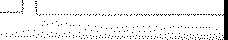 Cbss	Lot	 Amount of Lemon juice for tomatoes:  _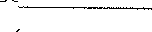 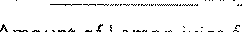 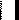 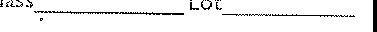 Date Canned:	_Name of Product:	_Date Prepared:	 ·--·--_ Method of preparation:		Hot pack Raw packMethod of processing:	Boiling Water Canner Prcssu1·e canner-·- -Pounds of pressureProcessing time: Quart   	Pint_literature Source:	_ Publication Da[e;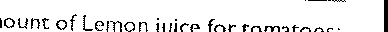 